Приложение к решению городского Собрания № 01-41 от23.05.2023 «Об опубликовании проекта решения городского Собрания«О внесении дополнения в Устав муниципального образования «Город Обнинск», утвержденный решением городского Собрания от 04.07.2006 года №01-24»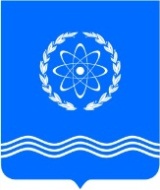 ПРОЕКТОБНИНСКОЕ ГОРОДСКОЕ СОБРАНИЕГОРОДСКОГО ОКРУГА «ГОРОД ОБНИНСК»Р Е Ш Е Н И Е № __г. Обнинск 								_______ 2023 годаО внесении дополнения  в Устав муниципального образования «Город Обнинск», утвержденный решением городского Собрания от 04.07.2006 № 01-24 В соответствии с Федеральным законом «Об общих принципах организации местного самоуправления в Российской Федерации» № 131-ФЗ от 06.10.2003,  Обнинское городское СобраниеРЕШИЛО:Внести в Устав муниципального образования «Город Обнинск», утвержденный решением городского Собрания от 04.07.2006 № 01-24, следующее дополнение:Второй абзац пункта 11) статьи 62 дополнить абзацем в следующей редакции: «Полномочия депутата прекращаются досрочно решением городского Собрания в случае отсутствия депутата без уважительных причин на всех заседаниях городского Собрания в течение шести месяцев подряд.».Решение подлежит официальному опубликованию после его государственной регистрации и вступает в силу после его официального опубликования.Глава городского самоуправления, Председатель городского Собрания 						Г.Ю. Артемьев